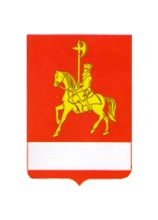 АДМИНИСТРАЦИЯ КАРАТУЗСКОГО РАЙОНАПОСТАНОВЛЕНИЕ20.07.2023			             с. Каратузское		                            №  675-пО внесении изменений в постановление администрации Каратузского района от 02.08.2022 № 602-п «Об утверждении Положения о комиссии по соблюдению требований к служебному поведению муниципальных служащих и урегулированию конфликта интересов в администрации Каратузского района»В соответствии с Федеральным законом от 02.03.2007 №25-ФЗ «О муниципальной службе в Российской Федерации», Федеральным законом от 25.12.2008 № 273-ФЗ «О противодействии коррупции», Законом Красноярского края от 24.04.2008 № 5-1565 «Об особенностях правового регулирования муниципальной службы в Красноярском крае» и Уставом муниципального образования «Каратузский район», ПОСТАНОВЛЯЮ:1. 	Приложение № 1 к постановлению администрации Каратузского района      от 02.08.2022 № 602-п «Об утверждении Положения о комиссии по соблюдению требований к служебному поведению муниципальных служащих и урегулированию конфликта интересов в администрации Каратузского района» изменить и изложить  согласно приложению. 2.Постановление администрации Каратузского района от 30.01.2023 № 92-п «О внесении изменений в постановление администрации Каратузского района от 02.08.2022 № 602-п «Об утверждении Положения о комиссии по соблюдению требований к служебному поведению муниципальных служащих и урегулированию конфликта интересов в администрации Каратузского района»» считать утратившим силу.3. Контроль за исполнением настоящего постановления возложить на заместителя главы района по общественно-политической работе, Федосееву Оксану Владимировну.4. Постановление разместить на официальном сайте администрации Каратузского района.5. Постановление вступает в силу в день, следующий за днем его официального опубликования в периодическом печатном издании Вести муниципального образования «Каратузский район».Глава района                                                                                           К.А. ТюнинПоложениео комиссии по соблюдению требований к служебному поведению муниципальных служащих и урегулированию конфликта интересовв администрации Каратузского района 				1. Общие положения1.1. Настоящее Положение в соответствии со статьей 14.1 Федерального закона от 02.03.2007 № 25-ФЗ «О муниципальной службе в Российской Федерации» (далее - Федеральный закон №25-ФЗ), статьей 3.1 Закона Красноярского края от 24.04.2008 № 5-1565 «Об особенностях правового регулирования муниципальной службы в Красноярском крае» устанавливает порядок формирования и деятельности комиссии по соблюдению требований к служебному поведению муниципальных служащих и урегулированию конфликтов интересов в администрации Каратузского района (далее – комиссия).1.2. Комиссия в своей деятельности руководствуется Конституцией Российской Федерации, федеральными конституционными законами, федеральными законами, Указами Президента Российской Федерации, актами Правительства Российской Федерации, Уставом Красноярского края, законами и иными нормативными правовыми актами Красноярского края, Уставом муниципального образования «Каратузский район», настоящим Положением, а также иными муниципальными нормативными правовыми актами.1.3. Комиссия осуществляет полномочия в отношении муниципальных служащих администрации Каратузского района 1.4. Основной задачей комиссии является:содействие администрации Каратузского района в урегулировании конфликта интересов, способного привести к причинению вреда законным интересам граждан, организаций, общества, муниципальному образованию, субъекта Российской Федерации или Российской Федерации;обеспечение соблюдения муниципальными служащими, ограничений и запретов, требований о предотвращении или урегулировании конфликта интересов, а также в обеспечении исполнения ими обязанностей, установленных Федеральным законом от 25.12.2008 № 273-ФЗ «О противодействии коррупции», другими федеральными законами.1.5. Комиссия рассматривает вопросы, связанные с соблюдением муниципальными служащими требований к служебному поведению и (или) требований об урегулировании конфликта интересов.1.6. Термины «конфликт интересов», «личная заинтересованность», «предотвращение или урегулирование конфликта интересов», по тексту данного Положения, применяются в значении, используемом в статье 14.1 Федерального закона от 02.03.2007 № 25-ФЗ.2. Порядок образования комиссии2.1. Комиссия образуется постановлением администрации Каратузского района.2.2. Постановлением администрации Каратузского района об образовании комиссии определяются председатель комиссии, его заместитель, назначаемый из числа членов комиссии, замещающих муниципальные должности или должности муниципальной службы, секретарь и члены комиссии.2.3. В состав комиссии могут быть включены:1) представитель нанимателя (работодатель) и (или) уполномоченные им лица, муниципальные служащие;2)представители научных организаций, профессиональных образовательных организаций и организаций дополнительного профессионального и высшего образования;3) депутаты Каратузского районного Совета депутатов.4) представители общественности Каратузского района.2.4. Состав комиссии формируется таким образом, чтобы исключить возможность возникновения конфликта интересов, который мог бы повлиять на принимаемые комиссией решения.2.5. Все члены комиссии при принятии решений обладают равными правами. В отсутствие председателя комиссии его обязанности исполняет заместитель председателя комиссии.3.Порядок работы комиссии3.1. Основанием для проведения заседания комиссии является:а) представление представителем нанимателя (работодателем) либо уполномоченным им должностным лицом материалов проверки, свидетельствующих:- о представлении муниципальным служащим недостоверных или неполных сведений о доходах, об имуществе и обязательствах имущественного характера, сведений о расходах.- о несоблюдении муниципальным служащим требований к служебному поведению и (или) требований об урегулировании конфликта интересов.б) поступившее в комиссию:обращение гражданина, занимавшего  муниципальную должность в администрации Каратузского района, включенную в перечень должностей, утвержденный постановлением администрации Каратузского района, о даче согласия на замещение на условиях трудового договора должности в организации и (или) выполнении в данной организации работы (оказывать данной организации услуги) в течение месяца стоимостью более ста тысяч рублей на условиях гражданско-правового договора (гражданско-правовых договоров), если отдельные функции по муниципальному (административному) управлению этой организацией входили в его должностные (служебные) обязанности, до истечения двух лет со дня увольнения с муниципальной службы. Комиссия обязана рассмотреть письменное обращение гражданина о даче согласия на замещение на условиях трудового договора должности в организации и (или) на выполнение в данной организации работ (оказание данной организации услуг) на условиях гражданско-правового договора в течение семи дней со дня поступления указанного обращения;заявление муниципального служащего о невозможности по объективным причинам представить сведения о доходах, об имуществе и обязательствах имущественного характера, сведения о расходах своих супруги (супруга) и несовершеннолетних детей;уведомление муниципального служащего о возникновении личной заинтересованности при исполнении должностных обязанностей, которая приводит или может привести к конфликту интересов, в порядке, установленном нормативным правовым актом руководителя органа местного самоуправления;в) представление главы района или любого члена комиссии, касающееся обеспечения соблюдения муниципальным служащим требований к служебному поведению и (или) требований об урегулировании конфликта интересов либо осуществления в администрации Каратузского района мер по предупреждению коррупции;г) представление главы района материалов проверки, свидетельствующих о представлении муниципальным служащим недостоверных или неполных сведений, предусмотренных частью 1 статьи 3 Федерального закона от 03.12.2012 № 230-ФЗ «О контроле за соответствием расходов лиц, замещающих государственные должности, и иных лиц их доходам»;д) поступившее в соответствии с частью 4 статьи 12 Федерального закона от 25.12.2008 № 273-ФЗ «О противодействии коррупции» и статьей 64.1 Трудового кодекса Российской Федерации в администрацию Каратузского района, уведомление коммерческой или некоммерческой организации о заключении с гражданином, занимавшим муниципальную должность в администрации Каратузского района, трудового или гражданско-правового договора на выполнение работ (оказание услуг), если отдельные функции муниципального управления данной организацией входили в его должностные (служебные) обязанности, исполняемые во время замещения должности в муниципальном органе, при условии, что указанному гражданину комиссией ранее было отказано во вступлении в трудовые и гражданско-правовые отношения с данной организацией или что вопрос о даче согласия такому гражданину на замещение им должности в коммерческой или некоммерческой организации либо на выполнение им работы на условиях гражданско-правового договора в коммерческой или некоммерческой организации комиссией не рассматривался.3.1.1. поступившая от представителя нанимателя (работодателя) или иных лиц информация о наличии у муниципального служащего личной заинтересованности, которая приводит или может привести к конфликту интересов;3.1.2. уведомление коммерческой или некоммерческой организации о заключении с гражданином, замещавшим должность муниципальной службы в администрации Каратузского района, трудового или гражданско-правового договора на выполнение работ (оказание услуг), при условии, что указанному гражданину комиссией ранее было отказано во вступлении в трудовые и гражданско-правовые отношения с данной организацией или что вопрос о даче согласия такому гражданину на замещение им должности в коммерческой или некоммерческой организации либо на выполнение им работы на условиях гражданско-правового договора в коммерческой или некоммерческой организации комиссией не рассматривался.3.2. Информация, указанная в пункте 3.1 настоящего раздела, должна быть представлена в письменном виде и содержать следующие сведения:а) фамилию, имя, отчество муниципального служащего;б) описание действий (бездействия) муниципального служащего, свидетельствующих о наличие коррупционного нарушения; в) данные об источнике информации.3.3. В комиссию могут быть представлены материалы, подтверждающие наличие у муниципального служащего личной заинтересованности, которая приводит или может привести к конфликту интересов.3.4. Комиссия не рассматривает сообщения о преступлениях и административных правонарушениях, а также анонимные обращения, не проводит проверки по фактам нарушения служебной дисциплины.3.4.1. Обращение, указанное в абзаце втором подпункта «б» пункта 3.1 настоящего Положения, подается гражданином, замещавшим должность муниципальной службы в администрации Каратузского района, в подразделение кадровой службы администрации Каратузского района по профилактике коррупционных и иных правонарушений. В обращении указываются: фамилия, имя, отчество гражданина, дата его рождения, адрес места жительства, замещаемые должности в течение последних двух лет до дня увольнения с муниципальной службы, наименование, местонахождение коммерческой или некоммерческой организации, характер ее деятельности, должностные (служебные) обязанности, исполняемые гражданином во время муниципальной службы, функции по муниципальному управлению в отношении коммерческой или некоммерческой организации, вид договора (трудовой или гражданско-правовой), предполагаемый срок его действия, сумма оплаты за выполнение (оказание) по договору работ (услуг). В подразделении кадровой службы администрации Каратузского района по профилактике коррупционных и иных правонарушений осуществляется рассмотрение обращения, по результатам которого подготавливается мотивированное заключение по существу обращения с учетом требований статьи 12 Федерального закона от 25.12.2008 № 273-ФЗ «О противодействии коррупции».3.4.2. Обращение, указанное в абзаце втором подпункта «б» пункта 3.1 настоящего Положения, может быть подано муниципальным служащим, планирующим свое увольнение с муниципальной службы, и подлежит рассмотрению комиссией в соответствии с настоящим Положением.3.4.3. Уведомление, указанное в подпункте «д» пункта 3.1 настоящего Положения, рассматривается подразделением кадровой службы администрации Каратузского района по профилактике коррупционных и иных правонарушений, которое осуществляет подготовку мотивированного заключения о соблюдении гражданином, замещавшим должность муниципальной службы, требований статьи 12 Федерального закона от 25.12.2008 № 273-ФЗ «О противодействии коррупции».3.4.4. Уведомление, указанное в подпункте «д» пункта 3.1 настоящего Положения, рассматривается подразделением кадровой службы администрации Каратузского района по профилактике коррупционных и иных правонарушений, которое осуществляет подготовку мотивированного заключения по результатам рассмотрения уведомления.3.4.5. При подготовке мотивированного заключения по результатам рассмотрения обращения, указанного в абзаце втором подпункта «б» пункта 3.1 настоящего Положения, или уведомлений, указанных в подпункте «д» пункта 3.1 настоящего Положения, должностные лица кадрового подразделения администрации Каратузского района имеют право проводить собеседование с муниципальным служащим, представившим обращение или уведомление, получать от него письменные пояснения, а глава района или его заместитель, специально на то уполномоченный, может направлять в установленном порядке запросы в государственные органы, органы местного самоуправления и заинтересованные организации. Обращение или уведомление, а также заключение и другие материалы в течение семи рабочих дней со дня поступления обращения или уведомления представляются председателю комиссии. В случае направления запросов обращение или уведомление, а также заключение и другие материалы представляются председателю комиссии в течение 45 дней со дня поступления обращения или уведомления. Указанный срок может быть продлен, но не более чем на 30 дней.3.4.6. Мотивированные заключения, предусмотренные пунктами 3.4.1, 3.4.3 и 3.4.4 настоящего Положения, должны содержать:а) информацию, изложенную в обращениях или уведомлениях, указанных в абзацах втором подпункта «б» и подпункте «д» пункта 3.1 настоящего Положения;б) информацию, полученную от государственных органов, органов местного самоуправления и заинтересованных организаций на основании запросов;в) мотивированный вывод по результатам предварительного рассмотрения обращений и уведомлений, указанных в абзацах втором и подпункте «д» пункта 3.1 настоящего Положения, а также рекомендации для принятия одного из решений в соответствии с пунктами 3.19, 3.21, 3.22 настоящего Положения или иного решения.3.5. Председатель комиссии:а) в 3-дневный срок со дня поступления информации, указанной в пункте 3.1 настоящего раздела, выносит решение о проведении проверки этой информации, в том числе материалов, указанных в пункте 3.3 настоящего раздела;б) при поступлении к нему информации, содержащей основания для проведения заседания комиссии:в 10-дневный срок назначает дату заседания комиссии. При этом дата заседания комиссии не может быть назначена позднее 20 дней со дня поступления указанной информации, за исключением случаев, предусмотренных пунктами 3.5.1 и 3.5.2 настоящего Положения; организует ознакомление муниципального служащего, в отношении которого комиссией рассматривается вопрос о соблюдении требований к служебному поведению или требований об урегулировании конфликта интересов, его представителя, членов комиссии и других лиц, участвующих в заседании комиссии с информацией, поступившей в отдел по взаимодействию с территориями, организационной работе и кадрам администрации Каратузского района по профилактике коррупционных и иных правонарушений;рассматривает ходатайства о приглашении на заседание комиссии должностных лиц государственных органов, органов местного самоуправления, представителей организаций, а также иных лиц, принимает решение об их удовлетворении (об отказе в удовлетворении) и о рассмотрении (об отказе в рассмотрении) в ходе заседания комиссии дополнительных материалов.3.5.1. Заседание комиссии по рассмотрению заявлений, указанных в абзацах третьем и четвертом подпункта «б» пункта 3.1 настоящего Положения, как правило, проводится не позднее одного месяца со дня истечения срока, установленного для представления сведений о доходах, об имуществе и обязательствах имущественного характера.3.5.2. Уведомление, указанное в подпункте «д» пункта 3.1 настоящего Положения, как правило, рассматривается на очередном (плановом) заседании комиссии.3.6. При поступлении в комиссию информации о наличии у муниципального служащего личной заинтересованности, которая приводит или может привести к конфликту интересов, председатель комиссии немедленно информирует об этом представителя нанимателя (работодателя) в целях принятия им мер по предотвращению конфликта интересов: усиление контроля за исполнением муниципальным служащим его должностных обязанностей, отстранение муниципального служащего от занимаемой муниципальной должности на период урегулирования конфликта интересов или иных мер.3.7. С целью установления факта наличия (или отсутствия) личной заинтересованности муниципального служащего, которая может привести или приводит к конфликту интересов, комиссия имеет право:запрашивать необходимые для работы комиссии сведения от государственных органов, органов местного самоуправления и организаций;приглашать и заслушивать на заседании комиссии должностных лиц государственных органов, органов местного самоуправления, представителей организаций, иных лиц;письменного обращения к представителю нанимателя (работодателю) с целью запроса сведений, интересующих комиссию, от государственных органов, органов местного самоуправления и организаций.3.8. Дата, время и место заседания комиссии устанавливаются ее председателем.3.9. Секретарь комиссии решает организационные вопросы, связанные с подготовкой заседания комиссии, а также извещает членов комиссии о дате, времени и месте заседания, о вопросах, включенных в повестку дня, не позднее, чем за семь дней до дня заседания.3.10. Заседание комиссии считается правомочным, если на нем присутствует не менее двух третей от общего числа членов комиссии. 3.11. При возможном возникновении конфликта интересов у членов комиссии в связи с рассмотрением вопросов, включенных в повестку дня заседания комиссии, они обязаны до начала заседания заявить об этом. В подобном случае соответствующий член комиссии не принимает участия в рассмотрении указанных вопросов.3.12. Заседание комиссии проводится, как правило, в присутствии муниципального служащего, в отношении которого рассматривается вопрос о соблюдении требований к служебному поведению и (или) требований об урегулировании конфликта интересов, в администрации Каратузского района. О намерении лично присутствовать на заседании комиссии муниципальный служащий или гражданин указывает в обращении, заявлении или уведомлении, представляемых в соответствии с подпунктом «б» пункта 3.1 настоящего Положения.3.12.1. Заседания комиссии могут проводиться в отсутствие муниципального служащего или гражданина в случае:а) если в обращении, заявлении или уведомлении, предусмотренных подпунктом «б» пункта 3.1 настоящего Положения, не содержится указания о намерении муниципального служащего или гражданина лично присутствовать на заседании комиссии;б) если муниципальный служащий или гражданин, намеревающиеся лично присутствовать на заседании комиссии и надлежащим образом извещенные о времени и месте его проведения, не явились на заседание комиссии.3.13. На заседании комиссии заслушиваются пояснения муниципального служащего в администрации Каратузского района (с его согласия), и иных лиц, рассматриваются материалы по существу вынесенных на данное заседание вопросов, а также дополнительные материалы.3.14. Члены комиссии и лица, участвовавшие в ее заседании, не вправе разглашать сведения, ставшие им известными в ходе работы комиссии.3.15. Уважительными причинами отсутствия муниципального служащего на заседании комиссии при условии их документального подтверждения являются:болезнь муниципального служащего или членов его семьи;препятствие, возникшее в результате действия непреодолимой силы, или иное обстоятельство, не зависящее от воли муниципального служащего;иные причины, признанные комиссией уважительными. 3.16. На заседание комиссии могут приглашаться должностные лица государственных органов, органов местного самоуправления, представители организаций, а также иные лица. Приглашение должностных лиц государственных органов, органов местного самоуправления и представителей организаций может осуществляться секретарем комиссии по письменной просьбе члена комиссии, её председателя или муниципального служащего, информация в отношении которого рассматривается на заседании.3.17. По итогам рассмотрения вопроса, указанного в абзаце втором подпункта «а» пункта 3.1 настоящего Положения, комиссия принимает одно из следующих решений:а) установить, что сведения о доходах, об имуществе и обязательствах имущественного характера, сведения о расходах, представленные муниципальным служащим, являются достоверными и полными.б) установить, что сведения о доходах, об имуществе и обязательствах имущественного характера, сведения о расходах, представленные муниципальным служащим, являются недостоверными и (или) неполными. В этом случае комиссия рекомендует главе района применить к муниципальному служащему конкретную меру ответственности.3.18. По итогам рассмотрения вопроса, указанного в абзаце третьем подпункта «а» пункта 3.1 настоящего Положения, комиссия принимает одно из следующих решений:а) установить, что муниципальный служащий соблюдал требования к служебному поведению и (или) требования об урегулировании конфликта интересов.б) установить, что муниципальный служащий не соблюдал требования к служебному поведению и (или) требования об урегулировании конфликта интересов. В этом случае комиссия рекомендует главе района указать муниципальному служащему на недопустимость нарушения требований к служебному поведению и (или) требований об урегулировании конфликта интересов либо применить к муниципальному служащему конкретную меру ответственности.3.19. По итогам рассмотрения вопроса, указанного в абзаце втором подпункта «б» пункта 3.1 настоящего раздела, комиссия принимает одно из следующих решений:а) дать гражданину согласие на замещение на условиях трудового договора должности в организации и (или) выполнении в данной организации работы (оказании данной организации услуги) в течение месяца стоимостью более ста тысяч рублей на условиях гражданско-правового договора (гражданско-правовых договоров), если отдельные функции по муниципальному (административному) управлению этой организацией входили в его должностные (служебные) обязанности;б) отказать гражданину в замещении на условиях трудового договора должности в организации и (или) выполнении в данной организации работы (оказании данной организации услуги) в течение месяца стоимостью более ста тысяч рублей на условиях гражданско-правового договора (гражданско-правовых договоров), если отдельные функции по муниципальному (административному) управлению этой организацией входили в его должностные (служебные) обязанности, и мотивировать свой отказ.3.20. По итогам рассмотрения вопроса, указанного в абзаце третьем подпункта «б» пункта 3.1 настоящего раздела, комиссия принимает одно из следующих решений:а) признать, что причина непредставления муниципальным служащим сведений о доходах, об имуществе и обязательствах имущественного характера, сведений о расходах своих супруги (супруга) и несовершеннолетних детей является объективной и уважительной;б) признать, что причина непредставления муниципальным служащим сведений о доходах, об имуществе и обязательствах имущественного характера, сведений о расходах своих супруги (супруга) и несовершеннолетних детей не является уважительной. В этом случае комиссия рекомендует муниципальному служащему принять меры по представлению указанных сведений;в) признать, что причина непредставления муниципальным служащим сведений о доходах, об имуществе и обязательствах имущественного характера, сведений о расходах своих супруги (супруга) и несовершеннолетних детей необъективна и является способом уклонения от представления указанных сведений. В этом случае комиссия рекомендует главе района применить к муниципальному служащему конкретную меру ответственности.3.21. По итогам рассмотрения информации, указанной в абзаце четвертом подпункта «б» пункта 3.1 настоящего раздела, комиссия принимает одно из следующих решений:а) установить, что в рассматриваемом случае не содержится признаков личной заинтересованности муниципального служащего, которая приводит или может привести к конфликту интересов;б) установить факт наличия личной заинтересованности муниципального служащего, которая приводит или может привести к конфликту интересов. В этом случае работодателю (представителю нанимателя) предлагаются рекомендации, направленные на предотвращение или урегулирование этого конфликта интересов;в) установить, что муниципальный служащий не соблюдал требования об урегулировании конфликта интересов. В этом случае комиссия рекомендует главе района применить к муниципальному служащему конкретную меру ответственности.3.22. По итогам рассмотрения уведомления, указанного в подпункте «д» пункта 3.1 настоящего Положения, комиссия принимает в отношении гражданина, занимавшего муниципальную должность, одно из следующих решений:а) дать согласие на замещение им должности в коммерческой или некоммерческой организации либо на выполнение работы на условиях гражданско-правового договора в коммерческой или некоммерческой организации, если отдельные функции по муниципальному управлению этой организации входили в его должностные (служебные) обязанности.б) установить, что замещение им на условиях трудового договора должности в коммерческой или некоммерческой организации и (или) выполнение в коммерческой или некоммерческой организации работ (оказание услуг) нарушают требования статьи 12 Федерального закона от 25.12.2008 № 273-ФЗ «О противодействии коррупции». В этом случае комиссия рекомендует главе района (представителю нанимателя (работодателю) проинформировать об указанных обстоятельствах органы прокуратуры и уведомившую организацию.3.23. Решения комиссии принимаются тайным голосованием (если комиссия не примет иное решение) простым большинством голосов присутствующих на заседании членов комиссии. 3.24. Решения комиссии оформляются протоколами, которые подписывают члены комиссии, принимавшие участие в ее заседании.Член комиссии, не согласный с принятым решением комиссии, вправе выразить особое мнение. Особое мнение оформляется в письменном виде и прилагается к решению комиссии. При подписании решения комиссии членом комиссии, выразившим особое мнение, рядом с подписью ставится пометка «с особым мнением».3.25. В протоколе комиссии указываются:3.25.1. дата заседания комиссии, фамилии, имена, отчества членов комиссии и других лиц, присутствующих на заседании;3.25.2. формулировка каждого из рассматриваемых на заседании комиссии вопросов с указанием фамилии, имени, отчества, должности муниципального служащего, в отношении которого рассматривается вопрос о соблюдении требований к служебному поведению или требований об урегулировании конфликта интересов;3.25.3. предъявляемые к муниципальному служащему претензии, материалы, на которых они основываются;3.25.4. содержание пояснений муниципального служащего и других лиц по существу предъявляемых претензий;3.25.5. фамилии, имена, отчества выступивших на заседании лиц и краткое изложение их выступлений;3.25.6 источник информации, содержащей основания для проведения заседания комиссии, дата поступления информации в администрацию Каратузского района;3.25.7. другие сведения;3.25.8. результаты голосования;3.25.9. решение и обоснование его принятия.3.26. Член комиссии, несогласный с ее решением, вправе в письменной форме изложить свое мнение, которое подлежит обязательному приобщению к протоколу заседания комиссии и с которым должен быть ознакомлен муниципальный служащий.3.27. Копии протокола заседания комиссии в 7-дневный срок со дня заседания направляются в администрацию Каратузского района, полностью или в виде выписок из него – муниципальному служащему, а также по решению комиссии – иным заинтересованным лицам.3.28. Представитель нанимателя (работодатель), которому стало известно о возникновении у муниципального служащего личной заинтересованности, которая приводит или может привести к конфликту интересов, в том числе в случае установления подобного факта комиссией, обязан принять меры по предотвращению или урегулированию конфликта интересов.3.29. Копия протокола заседания комиссии или выписка из него приобщается к личному делу муниципального служащего, в отношении которого рассмотрен вопрос о соблюдении требований к служебному поведению и (или) требований об урегулировании конфликта интересов.3.30. Выписка из решения комиссии, заверенная подписью секретаря комиссии и печатью администрации Каратузского района, вручается гражданину, занимавшему муниципальную должность в администрации Каратузского района, в отношении которого рассматривался вопрос, указанный в абзаце втором подпункта «б» пункта 3.1 настоящего Положения, под роспись или направляется заказным письмом с уведомлением по указанному им в обращении адресу не позднее одного рабочего дня, следующего за днем проведения соответствующего заседания комиссии.3.31. В своей деятельности комиссия обменивается положительным опытом по урегулированию конфликта интересов с другими аналогичными комиссиями, в том числе, других муниципальных образований, при условии обеспечения защиты персональных данных муниципального служащего.3.32. Решение комиссии, принятое в отношении муниципального служащего, хранится в его личном деле.3.33. Организационно-техническое и документационное обеспечение деятельности комиссии возлагается на отдел по взаимодействию с территориями, организационной работе и кадрам.Приложение к постановлению администрации Каратузского района от 20.07.2023 № 674-п